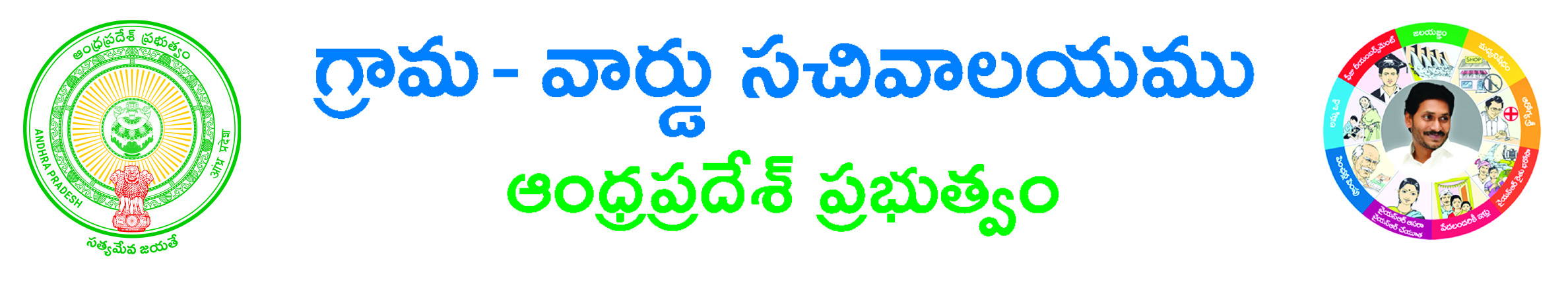 Conversion of White Card to Pink Card Conversion of White Card to Pink Card  SRI DURGA MALLESWARA SEVA TICKET BOOKING APPLICATION FORMSeva Details  Seva Name*: _______________________________________________________________________Seva Booking Date*: __________________Devotee Details Aadhar Card No: _________________________ Devotee Name*: _______________________________________Proof Document: ____________________________Proof Document No: _________________________________Gothram: _____________________________________ Nakshatram: ____________________________________ Gender*:  Male  Female 	Age: ________________	Mobile Number*: ____________________________ Email Id*: __________________________________________________Devotee AddressHouse No*: __________________ Street Name/Location*: ____________________________________________ Country*: INDIA 		State*: _________________________ District*: ________________________________ Mandal*: _________________________ Village*: _____________________________ Pin Code: ______________Applicant Details Applicant Name*: ______________________________________________________________________________Applicant Relation*: __________________________________ Seva Amount*: ____________________________Documents List:(NOTE: 1.Total size of Upload Document should not exceed 3 MB. 2. All Upload Documents should be in PDF Format Only)1. Application Form*2. Identity Proof *Applicant’s Signature